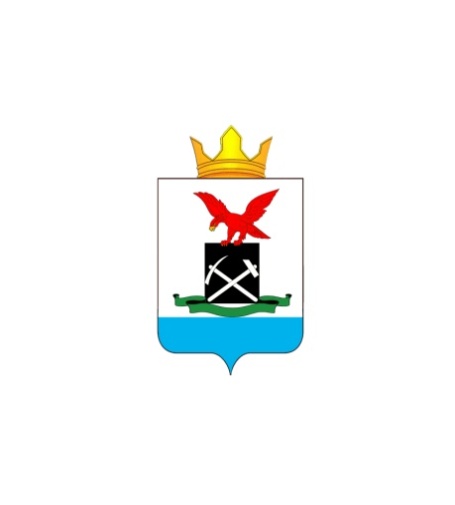 СОВЕТ ДЕПУТАТОВМУНИЦИПАЛЬНОГО ОБРАЗОВАНИЯ  «САГАННУРСКОЕ» Мухоршибирского района Республики Бурятия (сельское поселение)_____________________________________________________________________________РЕШЕНИЕ         « 11»  июня  2021 г.                                                                                                  № 82п. Саган-НурО внесении изменений и  дополнений в Решение«О местном бюджете муниципального образования сельского поселения«Саганнурское» на 2021 год и плановый период 2022 и 2023 годов»На основании статьи 21 Устава муниципального образования сельского поселения «Саганнурское» Совет депутатов муниципального образования сельского поселения «Саганнурское»решил:Внести в Решение от 28.12.2020 г. № 68 «О местном бюджете муниципального образования сельского поселения «Саганнурское» на 2021 год и плановый период 2022 и 2023 годов », следующие изменения: а) часть 1 статьи 1 изложить в следующей редакции: «1. Утвердить основные характеристики местного бюджета на 2021 год: общий объем доходов бюджета в сумме 65327,79517 тыс.руб., с учетом безвозмездных поступлений в сумме 57723,49517 тыс. руб.;общий объем расходов бюджета в сумме 65419,71209 тыс. руб. с учетом остатков денежных средств на едином счете бюджета на начало 2021 года в сумме 91,91692тыс. рублей.б) Приложения №  4, 6, 8, 10, 12  изложить в новой редакции (прилагаются);                                                                                                                                                           Приложение 4к  Решению Совета депутатов«О местном бюджете муниципального образования сельского поселения «Саганнурское» на 2021 год и плановый период 2022 и 2023 годы»                                                                                                от   28.12.2020г. № 68(в редакции Решения «О внесении изменений и дополнений в Решение                                                                               «О местном бюджете муниципального образования сельского поселения «Саганнурское»                                                                             на 2021 год и плановый период 2022 и 2023 годов»                                                                                        от  11.06. 2021г. № 82)Налоговые и неналоговые доходы местного бюджета на 2021 год Тыс.руб                                                                               Приложение 6к Решению Совета депутатов«О местном бюджете муниципального образования сельского поселения «Саганнурское» на 2021 год и плановый период 2022 и 2023 годы                                                                                                 от   28.12.2020г. № 68(в редакции Решения «О внесении изменений и дополнений в Решение                                                                               «О местном бюджете муниципального образования сельского поселения «Саганнурское»                                                                             на 2021 год и плановый период 2022 и 2023 годов»                                                                                        от  11.06. 2021г. № 82)Объем безвозмездных поступлений на 2021 год                                                                                                                                                                                                                                   Приложение 10к Решению Совета депутатов«О местном бюджете муниципального образования сельского поселения «Саганнурское» на 2021 год и плановый период 2022 и 2023 годы»от   28.12.2020г. № 68(в редакции Решения «О внесении изменений и дополнений в Решение                                                                               «О местном бюджете муниципального образования сельского поселения «Саганнурское»                                                                             на 2021 год и плановый период 2022 и 2023 годов»                                                                                        от  11.06. 2021г. № 82)Ведомственная структура расходов местного бюджета на 2021 годПриложение 12к Решению Совета депутатов «О местном бюджете муниципального образования сельского поселения «Саганнурское» на 2021 год и плановый период 2022 и 2023 годы»                                                                                            от   28.12.2020г. № 68(в редакции Решения «О внесении изменений и дополнений в Решение                                                                               «О местном бюджете муниципального образования сельского поселения «Саганнурское»                                                                             на 2021 год и плановый период 2022 и 2023 годов»                                                                                        от  11.06. 2021г. № 82)Источники финансирования дефицита местного бюджета на 2021 год(тыс. рублей)2. Обнародовать настоящее решение путем размещения на информационных стендах поселения и разместить на официальном сайте Администрации муниципального образования сельского поселения «Саганнурское».3. Настоящее решение вступает в силу с момента обнародования.4. Контроль за исполнением решения возложить на специалиста по экономике и финансам Администрации муниципального образования сельского поселения «Саганнурское»  (Е.А.Михайлову).Главамуниципального образования сельское поселение «Саганнурское»                                                           М.И. ИсмагиловГАДКодНаименованиеСумма0001 00 00000 00 0000 000НАЛОГОВЫЕ И НЕНАЛОГОВЫЕ ДОХОДЫ7604,31821 01 00000 00 0000 000НАЛОГИ НА ПРИБЫЛЬ, ДОХОДЫ  4537,61821 01 02000 01 0000 110Налог на доходы физических лиц4537,6182105 03010010000110Единый сельскохозяйственный налог24,01821 06 00000 00 0000 000НАЛОГИ НА ИМУЩЕСТВО2592,71821 06 01030 10 0000 110Налог на имущество физических лиц, взимаемый по ставкам, применяемым к объектам налогообложения, расположенным в границах сельских поселений645,01821 06 06033 10 0000 110Земельный налог с организаций, обладающих земельным участком, расположенным в границах сельских  поселений1446,71821 06 06043 10 0000 110Земельный налог с физических лиц, обладающих земельным участком, расположенным в границах сельских поселений501,08601 11 00000 00 0000 000ДОХОДЫ ОТ ИСПОЛЬЗОВАНИЯ ИМУЩЕСТВА, НАХОДЯЩЕГОСЯ В ГОСУДАРСТВЕННОЙ И МУНИЦИПАЛЬНОЙ СОБСТВЕННОСТИ450,08601 11 05035 10 0000 120Доходы от сдачи в аренду имущества, находящегося в оперативном управлении органов управления сельских поселений и созданных ими учреждений (за исключением имущества муниципальных автономных учреждений)450,0(тыс. рублей)(тыс. рублей)ГРБСКодНаименованиеСумма8602 00 00000 00 0000 000БЕЗВОЗМЕЗДНЫЕ ПОСТУПЛЕНИЯ57723,495178602 02 00000 00 0000 000БЕЗВОЗМЕЗДНЫЕ ПОСТУПЛЕНИЯ ОТ ДРУГИХ БЮДЖЕТОВ БЮДЖЕТНОЙ СИСТЕМЫ РОССИЙСКОЙ ФЕДЕРАЦИИ57723,495178602 02 10000 00 0000 150Дотации бюджетам бюджетной системы Российской Федерации10,9088602 02 15001 10 0000 150Дотации бюджетам сельских поселений на выравнивание бюджетной обеспеченности10,9088602 02 30000 00 0000 150Субвенции бюджетам бюджетной системы Российской Федерации328,28602 02 35118 10 0000 150Субвенции бюджетам сельских поселений на осуществление первичного воинского учета на территориях, где отсутствуют военные комиссариаты328,28602 02 45160 10 0000 150Межбюджетные трансферты, передаваемые бюджетам для компенсации дополнительных расходов, возникших в результате решений, принятых органами власти другого уровня163,18602 02 90054 10 0000 150Прочие безвозмездные поступления в бюджеты сельских поселений от бюджета муниципальных районов57101,287178602 02 90054 10 0000 151Обеспечение мероприятий по расходам в связи с 75-летием Победы в Великой Отечественной войне100,08602 07 05000 10 0000 150Прочие безвозмездные поступления в бюджеты сельских поселений20,0                                                                                                                                      Приложение 8к Решению сессии Совета депутатов «О местном бюджете муниципального образования сельского поселения «Саганнурское» на 2021 год и плановый период 2022 и 2023 годы»                                                                                                  от   28.12.2020г. № 68(в редакции Решения «О внесении изменений и дополнений в Решение                                                                               «О местном бюджете муниципального образования сельского поселения «Саганнурское»                                                                             на 2021 год и плановый период 2022 и 2023 годов»                                                                                        от  11.06. 2021г. № 82)Распределение бюджетных ассигнований по целевым статьям (муниципальным программам и не программным направлениям деятельности), видам расходов, ведомствам, а также по разделам, подразделам  классификации расходов бюджетов на 2021год№ п/пНаименование ГРБСРазделПодразделЦелевая статьяВид расходаСумма№ п/пНаименование ГРБСРазделПодразделЦелевая статьяВид расходаСуммаПрАдминистрация сельского поселения «Саганнурское»86065419,71209ПрОБЩЕГОСУДАРСТВЕННЫЕ ВОПРОСЫ8600100 00000000000006828,67029ПрФункционирование высшего должностного лица субъекта Российской Федерации и органа местного самоуправления86001020000000000000869,01391ПрНепрограммные расходы86001029900000000000869,01391ПрРуководство и управление в сфере установленных функций  органов местного самоуправления86001029910000000000869,01391ПрСодержание госаппарата86001029910090000000869,01391ПрРасходы на обеспечение функционирования высшего должностного лица муниципального образования86001029910091010 000869,01391ПрФонд оплаты труда государственных (муниципальных) органов86001029910091010121667,4454ПрВзносы по обязательному социальному страхованию на выплаты денежного содержания и иные выплаты работникам государственных (муниципальных) органов86001029910091010129201,56851ПрФункционирование Правительства Российской Федерации, высших исполнительных органов государственной власти субъектов Российской Федерации, местных администраций86001040000000000 0002147,41381ПрНепрограммные расходы860010499000000000002147,41381ПрРуководство и управление в сфере установленных функций  органов местного самоуправления860010499100000000002147,41381ПрСодержание госаппарата860010499100900000002147,41381ПрРасходы на обеспечение функций  органов местного самоуправления86001049910091040 0002147,41381ПрФонд оплаты труда государственных (муниципальных) органов860010499100910401211649,31936ПрВзносы по обязательному социальному страхованию на выплаты денежного содержания и иные выплаты работникам государственных (муниципальных) органов86001049910091040129498,09445ПрОбеспечение деятельности финансовых, налоговых и таможенных органов и органов финансового (финансово-бюджетного) надзора 86001060000000000 000  95,541ПрНепрограммные расходы8600106990000000000095,541ПрМежбюджетные трансферты бюджетам муниципальных образований из бюджетов сельских поселении на осуществление части полномочии по решению вопросов местного значения в соответствии с заключенными соглашениями860010699400С000000095,541ПрМежбюджетные трансферты на осуществление полномочий по счетной палате860010699400С010000095,541ПрИные межбюджетные трансферты860010699400С010054095,541ПрДРУГИЕ ОБЩЕГОСУДАРСТВЕННЫЕ  ВОПРОСЫ860011300000000000003716,70157ПрРасходы, связанные с обучением управленческой команды моногорода86001130110380100000100,0ПрОбщегосударственные вопросы86001130110380100000100,0ПрПрочая закупка товаров, работ и услуг86001130110380100244100,0ПрРасходы на выплату персоналу в целях обеспечения выполнения функций государственными (муниципальными) органами, казенными учреждениями, органами управления государственными внебюджетными фондами860011301201801000005,933ПрФонд оплаты труда государственных (муниципальных) органов860011301201801000005,933ПрОбщегосударственные вопросы860011301201801001005,933ПрОбеспечение профессиональной переподготовки, повышения квалификации глав муниципальных образований и муниципальных служащих86001132001S287000012,5ПрИные закупки товаров, работ и услуг для обеспечения государственных (муниципальных) нужд86001132001S287000012,5ПрПрочая закупка товаров, работ и услуг86001132001S287024412,5ПрНе программные расходы860011399000000000003508,26857ПрВыполнение других обязательств муниципального образования860011399900000000003598,26844ПрВыполнение других обязательств муниципального образования860011399900800000003598,26844ПрВыполнение функций органами местного самоуправления860011399900809000003598,26844ПрФонд оплаты труда государственных (муниципальных) органов860011399900809001212155,0878ПрВзносы по обязательному социальному страхованию на выплаты денежного содержания и иные выплаты работникам государственных (муниципальных) органов86001139990080900129650,83652ПрДругие общегосударственные вопросы 8600113652,34425ПрПрочие мероприятия связанные с выполнением обязательств органов местного самоуправления 86001139990080900652,34425ПрПрочая закупка товаров, работ и услуг 86001139990080900244652,34425ПрРезервный фонд финансирования непредвиденных расходов Администрации860011399600Р010050,0ПрПрочая закупка товаров, работ и услуг860011399600Р010024450,0ПрИные бюджетные ассигнования8600113999008090080090ПрУплата налогов, сборов и иных платежей8600113999008090085080ПрУплата налога на имущество организаций и земельного налога8600113999008090085160ПрУплата прочих налогов и сборов8600113999008090085210ПрУплата иных платежей8600113999008090085320Пр  НАЦИОНАЛЬНАЯ ОБОРОНА86002 000000000000000328,2ПрМобилизационная и вневойсковая подготовка86002030000000000 000328,2ПрНе программные расходы86002039900000000000328,2ПрОсуществление расходов на выполнение передаваемых полномочий субъекта РФ86002039930000000000328,2ПрВыполнение обязательств муниципального образования86002039930050000000328,2ПрВыполнение функций органами местного самоуправления86002039930051180000 328,2ПрФонд оплаты труда государственных (муниципальных) органов86002039930051180121240,553ПрВзносы по обязательному социальному страхованию на выплаты денежного содержания и иные выплаты работникам государственных (муниципальных) органов8600203993005118012972,647ПрПрочая закупка товаров, работ и услуг8600203993005118024415,0ПрНАЦИОНАЛЬНАЯ БЕЗОПАСНОСТЬ И ПРАВООХРАНИТЕЛЬНАЯ ДЕЯТЕЛЬНОСТЬ8600300000000000000053,1ПрГражданская оборона860030953,1ПрРезервный фонд администрации по предупреждению чрезвычайных ситуаций860030999600Р020053,1ПрПрочая закупка товаров, работ и услуг860030999600Р020024453,1ПрНАЦИОНАЛЬНАЯ ЭКОНОМИКА86004090000000000000900,0ПрДорожное хозяйство (дорожные фонды)8600409900,0ПрСодержание и ремонт автомобильных дорог860040908201Д0100900,0ПрПрочая закупка товаров, работ и услуг860040908201Д0100244900,0ПрЖИЛИЩНО - КОММУНАЛЬНОЕ ХОЗЯЙСТВО86005 00 0000000000000 56151,28435ПрКоммунальное хозяйство860050256151,28435ПрКапитальный ремонт канализационных сетей860050221261S21404008,51007ПрРазвитие общественной инфраструктуры, капитальный ремонт, реконструкцию, строительство объектов образования, физической культуры и спорта, дорожного хозяйства, жилищно-коммунального хозяйства860050221261S21404008,51007ПрЗакупка товаров, работ, услуг в целях капитального ремонта государственного (муниципального) имущества860050221261S21402434008,51007ПрФедеральный проект «Чистая вода»8600502212F55243049043,4ПрСтроительство и реконструкция (модернизация) объектов питьевого водоснабжения8600502212F55243049043,4ПрБюджетные инвестиции в объекты капитального строительства государственной (муниципальной) собственности8600502212F55243041449043,4ПрБлагоустройство86005030000000000000 3099,37428ПрВыполнение других обязательств муниципального образования86005039990080000000600ПрПрочие мероприятия, связанные с выполнением обязательств органов местного самоуправления86005039990080900000600ПрЗакупка товаров, работ и услуг 86005039990080900200200ПрИные закупки товаров, работ и услуг 86005039990080900240200ПрПрочая закупка товаров, работ и услуг 86005039990080900244200ПрУличное освещение86005039990080910000400ПрЗакупка товаров, работ и услуг 86005039990080910200400ПрИные закупки товаров, работ и услуг 86005039990080910240400ПрПрочая закупка товаров, работ и услуг 86005039990080910244400ПрМуниципальная программа «Формирование современной городской среды на территории муниципального образования «Мухоршибирский район» на 2018-2023 годы860050322000000002499,37428ПрФедеральный проект «Формирование комфортной городской среды» 8600503220F2000002499,37428ПрРеализация программ формирования современной городской среды8600503220F2555502499,37428ПрКУЛЬТУРА, КИНЕМАТОГРАФИЯ8600800  0000000000000 689,45745ПрРасходы на обеспечение деятельности (оказание услуг)муниципальных учреждений86008009920000000000441,06982ПрОказание учреждениями муниципальных услуг86008009920000000000441,06982ПрСубсидии бюджетным учреждениям на финансовое обеспечение государственного (муниципального) задания на оказание государственных (муниципальных) услуг (выполнение работ)86008019920010100611441,06982ПрСубсидии бюджетным учреждениям на финансовое обеспечение государственного (муниципального) задания на оказание государственных (муниципальных) услуг (выполнение работ)86008019920010100611108,38763ПрАдминистрация МО СП «Саганнурское»86008019920010100611108,38763ПрКультура и кинематография86008019920010100611108,38763ПрКультура860080140,0ПрПрочие мероприятия, связанные с выполнением обязательств органов местного самоуправления8600801999008090040,0ПрПрочая закупка товаров, работ и услуг8600801999008090024440,0ПрСубсидии бюджетным учреждениям на финансовое обеспечение государственного (муниципального) задания на оказание государственных (муниципальных) услуг (выполнение работ)86008019990081700611100,0ПрАдминистрация МО СП «Саганнурское»86008019990081700611100,0ПрКультура и кинематография86008019990081700611100,0ПрСОЦИАЛЬНАЯ ПОЛИТИКА86010 00 0000000000000 417,0ПрПенсионное обеспечение86010010000000000000407,0ПрНе программные расходы86010019900000000000407,0ПрДоплаты к пенсиям, дополнительное пенсионное обеспечение86010019950000000000407,0ПрПособия, компенсации и иные социальные выплаты гражданам, кроме публичных нормативных обязательств86010019950080100321407,0ПрСоциальное обеспечение населения860100310,0ПрРезервный фонд финансирования непредвиденных расходов администрации860100399600Р010010,0ПрИные выплаты населению860100399600Р010036010,0ПрФИЗИЧЕСКАЯ КУЛЬТУРА И СПОРТ86011 00 0000000000000 52,0ПрИные выплаты населению860110199600Р010036050,0ПрФизическая культура 860110199600Р010050,0ПрРезервный фонд финансирования непредвиденных расходов администрации860110199600Р010050,0ПрИные выплаты населению860110199600Р010036050,0ПрФизическая культура и спорт86011012,0ПрПрочая закупка товаров, работ и услуг860110199900809002442,0ПрВСЕГО РАСХОДОВ65419,71209КодНаименованиесумма000 01 05 00 00 00 0000 500Увеличение остатков средств бюджетов-65327,79517000 01 05 02 01 10 0000 510Увеличение прочих остатков средств бюджетов поселений-65327,79517000 01 05 00 00 00 0000 600Уменьшение остатков средств бюджетов65419,71209000 01 05 00 01 10 0000 610Уменьшение прочих остатков средств бюджетов поселений65419,71209